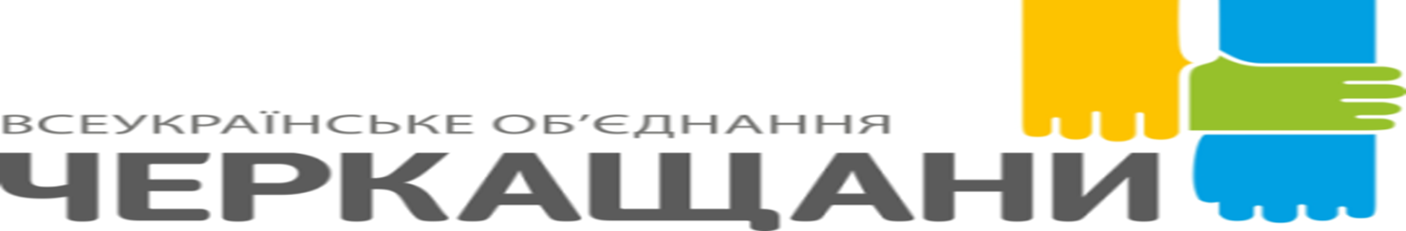                          Звіт депутата Тальнівської районної ради від ВО «ЧЕРКАЩАНИ» за 2018  рік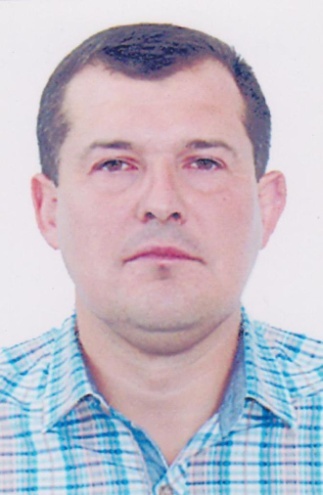 Напрямки діяльності депутатаХарактеристикадіяльностіЗдійснення прийому громадян Моя Громадська приймальня депутата районної ради працює за адресою: Тальнівський район, c.Папужинці вул.Перемоги, 4. Дні прийому громадян –  другий вівторок кожного місяця. Години прийому: з 8.00 до 12.00До нашої громадської приймальні протягом 2018 р. звернулося понад 80 жителів села Папужинці.Питання, з якими звертались громадяни, стосувалися наступного: перекриття даху спортзалу у школі, ремонту даху сільського будинку культури, придбання музичної апаратури в СБК, обробітку городів, допомоги на лікування, розрахунку за земельні паї, надання допомоги в школу, лікарню та ДНЗ,  перегляду тарифів на комунальні послуги та природний газ, стану доріг, та багато інших.Участь в засіданні сесій районної ради, фракції та постійної комісії (кількість засідань, у яких депутат брав участь)Протягом 2018 р. взяв участь у роботі 10 сесій районної ради, 12 засіданнях постійної комісії районної ради з питань комунальної власності, промисловості та регуляторної політики. Як депутат районної ради від ВО «ЧЕРКАЩАНИ» брав участь у 4 засіданнях фракції, де обговорював питання подальшої роботи фракції у районній раді та питання, що розглядатимуться на наступній сесії.Виступав з місця з різних питань. Підтримав рішення Тальнівської районної ради:Про затвердження актів приймання-передачі та закріплення майна на праві оперативного управління за КЗ "Тальнівський районний ЦПМСД"Тальнівської районної ради.Про внесення змін до рішення районної ради від 23.12.2016 №11-3/VIІ «Про районний бюджет на 2017 рік» із змінами.Про виконання районного бюджету за 2017 рік.Про внесення змін до рішення районної ради від 21.12.2017 №20-12/VIІ «Про районний бюджет на 2018 рік».Про внесення змін до рішення районної ради від 21.12.2017 №20-12/VIІ «Про районний бюджет на 2018 рік». Про звіт райдержадміністрації про виконання Програми соціально-економічного та культурного розвитку району, здійснення делегованих районною радою повновноважень. Про Програму протидії тероризму на території Тальнівського району на 2018-2022 роки.Про виконання районного бюджету за 1 квартал 2018 року та інші.Про внесення змін до рішення районної ради від 21.12.2017 №20-12/VIІ "Про районний бюджет на 2018 рік" із змінами Про звіт райдержадміністрації про виконання Програми соціально-економічного та культурного розвитку району, здійснення делегованих районною радою повноваженьПро Програму розвитку футболу в Тальнівському районі на 2018 – 2020 рокиПро районну Програму розвитку інфраструктури і фінансування робіт, пов’язаних з будівництвом, реконструкцією, ремонтом, утриманням автомобільних доріг та дорожньої інфраструктури у Тальнівському районі на 2018-2022 рокиПро виконання районного бюджету за І квартал 2018 року.Про хід виконання у I півріччі 2018 року Програми соціально-економічного та культурного розвитку Тальнівського району на 2018 рік.Про виконання районного бюджету за І півріччя 2018 року та інш.Про звернення депутатів Тальнівської районної ради Черкаської області до Кабінету Міністрів України  щодо ситуації, яка склалася у зв’язку з підвищенням ціни на газ.Про звернення до Центральної виборчої комісії щодо відновлення Тальнівського району як цілісного адміністративного суб’єкту виборчого процесу.Про звернення депутатів Тальнівської районної ради до Кабінету Міністрів України, Державного агентства автомобільних доріг України, Черкаської обласної державної адміністрації щодо проведення в 2019 році ремонту автомобільних доріг у Тальнівському районі.Про звіт голови районної ради про діяльність з січня по грудень 2018 року;Про програму соціально-економічного та культурного розвитку Тальнівського району на 2019 рік;Про районний бюджет на 2019 рік;щодо затвердження технічної документації з нормативно-грошової оцінки земельних ділянок та інші.У лютому 2018 р. підготував депутатське звернення до Тальнівської районної ради щодо незадовільного температурного режиму в Папужинському НВК. Звернення було розглянуте 19.02.2018 на спільному засіданні постійних комісій районної ради з соціальних та гуманітарних питань та з питань комунальної власності, промисловості та регуляторної політики за участю голови Тальнівської районної ради Любомської В. О., голови Тальнівської районної державної адміністрації Клименка В. П. представників райдержадміністрації, районної ради. Після детального обговорення було відмічено, що на час розгляду питання в загальноосвітніх закладах районну  забезпечено температурний режим, в тому числі і Папужинському НВК. Запропоновано райдержадміністрації та відділу освіти райдержадміністрації здійснити комплекс необхідних заходів щодо забезпечення належного температурного режиму в загальноосвітніх закладах району в наступних опалювальних періодах.15 листопада 2018 р. на засіданні 28-ї сесії Тальнівської районної ради головою ради Валентиною Любомською за дорученням голови обласної ради Олександра Вельбівця мені вручено  Почесну Грамоту обласної ради  за сумлінну працю, високий професіоналізм, вагомий внесок у розвиток агропромислового комплексу та з нагоди Дня працівників сільського господарства.Зустрічі з виборцями, участь в громадських слуханнях (кількість, тематика)Постійно: – участь у сесіях сільської ради та засіданнях виконкому сільської ради. Питання:Благоустрій села; Вирішення земельних питань;Про встановлення місцевих податків і зборів на 2019 рік;Про встановлення ставок земельного податку, пільг з його сплати та розміру орендної плати на 2019 рік;Про внесення змін до рішення сесії «Про сільський бюджет на 2018 рік»;Про внесення змін до рішення сесії сільської ради від 26.06.2017р.№20\1 „Про встановлення ставок земельного податку,пільг з його сплати на 2018 рік” Про надання субвенції районному бюджету;  Про сільський бюджет на 2018 рік.Мене як депутата районної ради запрошують жителі села    з метою обговорення різних проблемних питань громади, зокрема: облаштування навчальних, медичних закладів, впровадження програми енергозбереження, стану доріг, реконструкції водопостачання,  дитячих майданчиків,надання  територіальним громадам права розпоряджатися землями, в т.ч. запасу і держрезерву, які знаходяться на території громад, щодо реформ децентралізації,  заключення договорів оренди землі, та інші питання.27.02.2018 брав участь у зустрічі депутатів обласної ради Коваленка О.А., Підгорного А.В., Копійченка В.П., голови районної ради Любомської В.О. з виборцями с. Кобринова Гребля, с.Онопріївки, Павлівки Другої.Організація роботи помічників депутата (кількість помічників, участь помічників в депутатській діяльності)Помічників не маюВисвітлення депутатської діяльності  в ЗМІ, виступи на радіо та телебаченні, публікації в газетах  (кількість, тематика, назва ЗМІ)Тальнівська районна загальнополітична г-та «Тальнівщина», №13-14 від 15.02.2018, №29-30 від 12.04.2018, сайт Тальнівської районної радиЗалучення коштів з різних фінансових джерел (депутатських коштів, благодійної допомоги, коштів з обласного та місцевих бюджетів, коштів ДФРР) на вирішення проблем громадиПідтримка сільського народного хору «Зажинок», допомога інвалідам, дітям війни, ремонт ФАПу, фінансування ряду сільських заходів:  до дня Перемоги,  свята Івана Купала, Дня села,  Дня Конституції, придбання новорічних подарунків для дітей села,  спрямував 23 тис грн. депутатських коштів на ремонт спортзалу Папужинського НВК «ДНЗ» I-II ступенів. Протягом зимового періоду постійно забезпечував прогортання вулиць від снігу на території Папужинської сільської ради. Фінансове сприяння та дольова участь у розмитненні гуманітарного вантажу для Тальнівського районного територіального центру соціального обслуговування та ін.. Участь депутата у різних заходах (свята, круглі столи, семінари, спортивні заходи тощо)Беру участь в усіх важливих заходах в районі та с. Папужинці.20.03.2018 взяв участь у рамках проведення районної спартакіади держслужбовців та посадових осіб місцевого самоврядування у складі команди районної ради у змаганнях з волейболу.04.06.2018 відвідав разом з головою районної ради Валентиною Любомською, головою райдержадміністрації Василем Клименком дитячий будинок сімейного типу в с.Папужинцях, господу Нагорняків.24 травня 2018 року взяв участь в с.Папужинцях у заходах з нагоди відкриття меморіальної дошки на приміщенні школи її учневі, мужньому захиснику України Василю Івченку, який нагороджений орденом «За мужність» ІІІ ступеня (посмертно). Рішенням районної ради йому присвоєно звання «Почесний громадянин Тальнівщини» (посмертно).28 серпня 2018 року у селі Папужинці разом з головою районної ради Валентиною Любомською, головою райдержадміністрації Василем Клименком, жителями села вшанували пам'ять В.Івченка, який загинув два роки тому у зоні антитерористичної операції біля селища Луганське Бахмутського району Донецької області, з честю виконавши нелегкий обов’язок українського воїна. Було покладено квіти до його могили у с.Папужинці та до меморіальної дошки загиблого, розмішеної на стіні сільської школи.